CAMPEONATO DE FUTBOL-7 AFICIONADOPM SPORT TWINNERPROXIMOS PARTIDOS JORNADA 9PROXIMOS PARTIDOS JORNADA 9PROXIMOS PARTIDOS JORNADA 9PROXIMOS PARTIDOS JORNADA 9CAMPOLUNES  12  FEBR   21.15ROALMALA CABAÑA DEL TIO ROCKADRIANCOMPLELUNES  12  FEBR   21.15AUTOS LUISMANUFACTURADOS ZIK ZAKALVAROCOMPLEVIERNES  16 FEB  21.00ASTONDOACARPE DIENTADRIANCOMPLEVIERNES  16 FEB  22.00UMBER SHOESLOCOMATIC SALÓN DE JUEGOSADRIANCOMPLEPROXIMOS PARTIDOS JORNADA 10PROXIMOS PARTIDOS JORNADA 10PROXIMOS PARTIDOS JORNADA 10PROXIMOS PARTIDOS JORNADA 10CAMPOLUNES  19  FEB    21.15ASTONDOALA CABAÑA DEL TIO ROCKALVAROCOMPLELUNES  19  FEB     21.15MANUFACTURADOS ZIK-ZAKCARPE DIENTADRIANCOMPLEVIERNES  23  FEB  21.00ROALMAUMBER SHOESÁLVAROCOMPLEVIERNES  23  FEB  22.00ÁUTOS LUISLOCOMATIC SALON DE JUEGOSALVAROCOMPLECLASIFICACIONCLASIFICACIONCLASIFICACIONCLASIFICACIONCLASIFICACIONCLASIFICACIONCLASIFICACIONCLASIFICACIONCLASIFICACIONCLASIFICACIONPJPGPEPPGFGCDGPUNTOS1MANUFACTURADOS ZIK-ZAK74211915+4142ASTONDOA64113418+16133LOCOMATIC SALON DE JUEGOS-CASTILLO PELUQUERO64112515+10134LOCOMATIC SALON DE JUEGOS63122311+12105AUTOS LUIS63032321+296UMBER SHOES62041321-867ROALMA72052144-2368LA CABAÑA DEL TIO ROCK60151225-131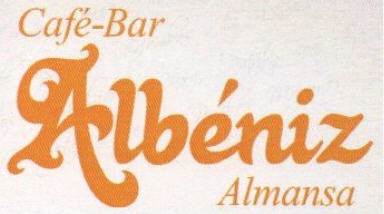 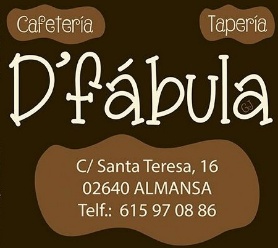 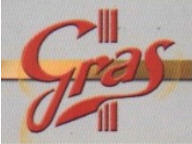 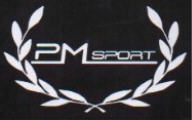 